Presseinformation»In und um Salzburg« von Matthias Gruber und Eva Krallinger-GruberMeßkirch, Juli 2019Mehr als Mozart
Neuer Lieblingsplätze-Band zu Salzburg und UmgebungDas einst von Fürsterzbischöfen regierte Salzburg blickt auf eine besondere Geschichte zurück. Reich geworden durch den Salzhandel, entstand aus dem mittelalterlichen Örtchen im Verlauf der Jahrhunderte eine prächtige Barockstadt nach italienischem Vorbild. Weltberühmt ist das »Rom des Nordens« für seine Salzburger Festspiele, die die beschauliche Stadt jeden Sommer in eine mondäne Bühne der großen Kunst verwandelt. Doch auch abseits des Domplatzes und der Konzertsäle hat das Salzburger Land reichlich Vielfalt zu bieten. Dies zeigt das einheimische Autorenehepaar Eva Kallinger-Gruber und Matthias Gruber in ihrem neuen Lieblingsplätze-Band »In und um Salzburg«. Darin geben sie einen ungewöhnlich frischen Einblick in die Mozartstadt, die von einer beeindruckenden Naturlandschaft umgeben ist. Ob hippe Cafés, urige Brauerei, kulturelle Hot Spots, Orte abseits der Festspiele oder Wanderungen zu Burgruinen und Bergipfeln – die Autoren laden die LeserInnen auf eine Entdeckungstour der besonderen Art ein, die ihnen einen ganz neuen Blick auf Salzburg ermöglicht.Zum BuchThe Sound of Music, die Festspiele und jede Menge Kirchtürme. Das alles ist Salzburg – aber nicht nur! Surfen Sie auf der Almwelle, kraxeln Sie am Klettersteig über den Dächern der Mozartstadt und spazieren Sie durch verwunschene Gärten. Entdecken Sie Salzburg und die Umgebung abseits der ausgetretenen Pfade vom versteckten Altstadtgässchen bis zum Lieblingsbierlokal der Einheimischen, vom finsteren Hexenloch bis zur luftigen Himmelspforte. Nach Ihrem Besuch werden Sie Salzburg mit neuen Augen sehen. Und gerne wiederkommen!Die AutorenMatthias Gruber und Eva Krallinger-Gruber sind Herausgeber der jungen Salzburger Stadtmagazine fraeuleinflora.at und QWANT. Immer auf der Suche nach besonderen Orten und Geschichten entdecken sie täglich neue Facetten ihrer weltbekannten Heimatstadt. Nach unterschiedlichen beruflichen Stationen in PR und Marketing haben die beiden im Journalismus ihre Erfüllung gefunden. Gemeinsam mit ihrem Team arbeiten sie daran, die unbekannten Seiten Salzburgs sichtbar zu machen.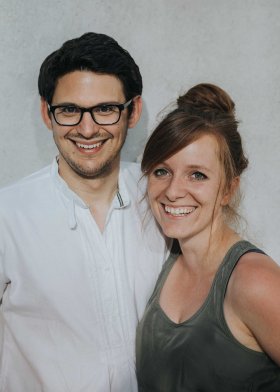 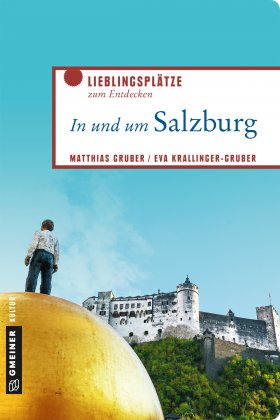 In und um SalzburgMatthias Gruber und Eva Krallinger-Gruber192 SeitenEUR 17,00 [D] / EUR 17,50 [A]ISBN 978-3-8392-2482-3Erscheinungstermin: 10. Juli 2019 (Copyright Porträt: © Niko Zuparic) Kontaktadresse: Gmeiner-Verlag GmbH Petra WendlerIm Ehnried 588605 MeßkirchTelefon: 07575/2095-153Fax: 07575/2095-29petra.wendler@gmeiner-verlag.dewww.gmeiner-verlag.deAnforderung von Rezensionsexemplaren:Matthias Gruber und Eva Krallinger-Gruber »In und um Salzburg«ISBN 978-3-8392-2482-3Absender:RedaktionAnsprechpartnerStraßeLand-PLZ OrtTelefon / TelefaxE-Mail